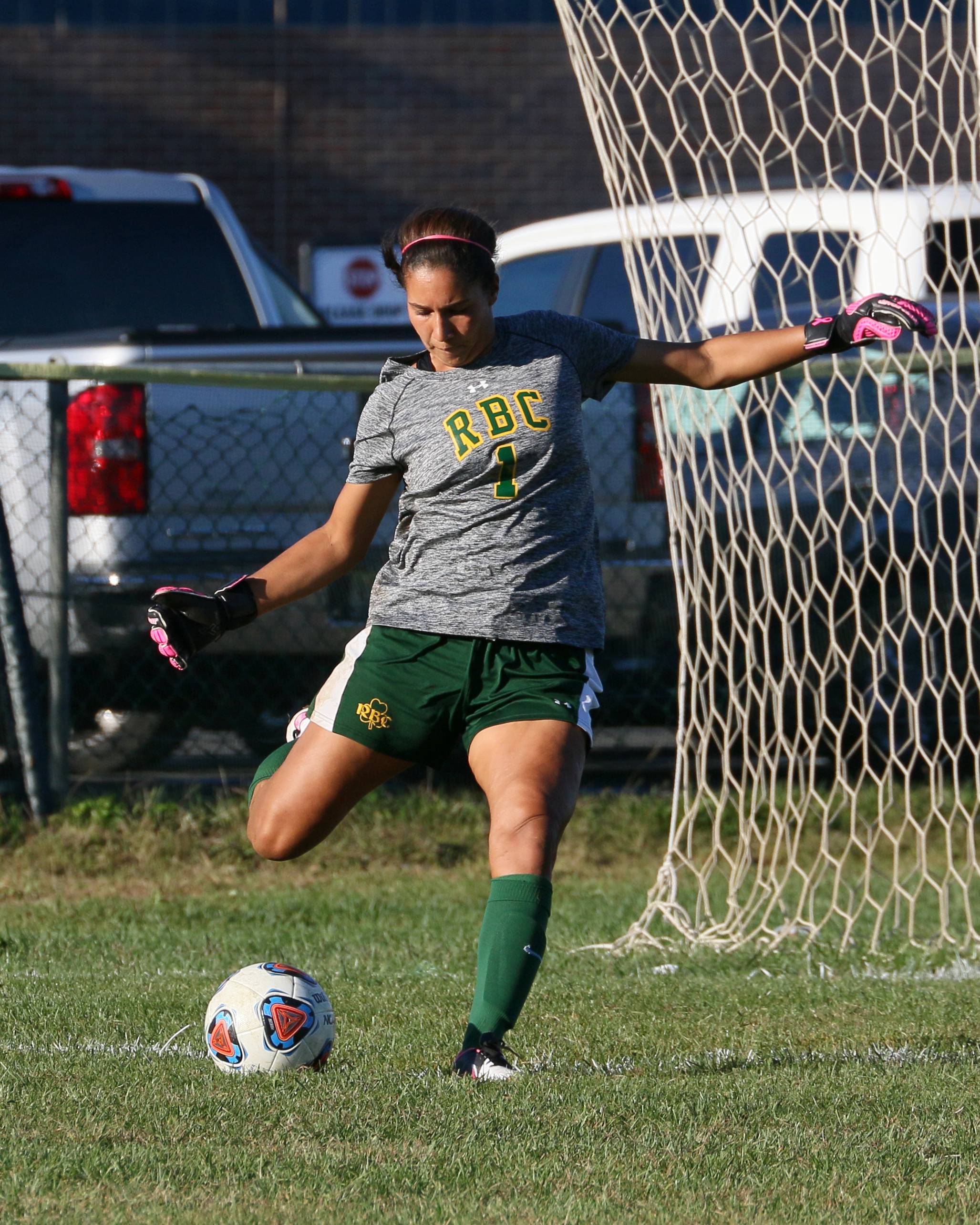 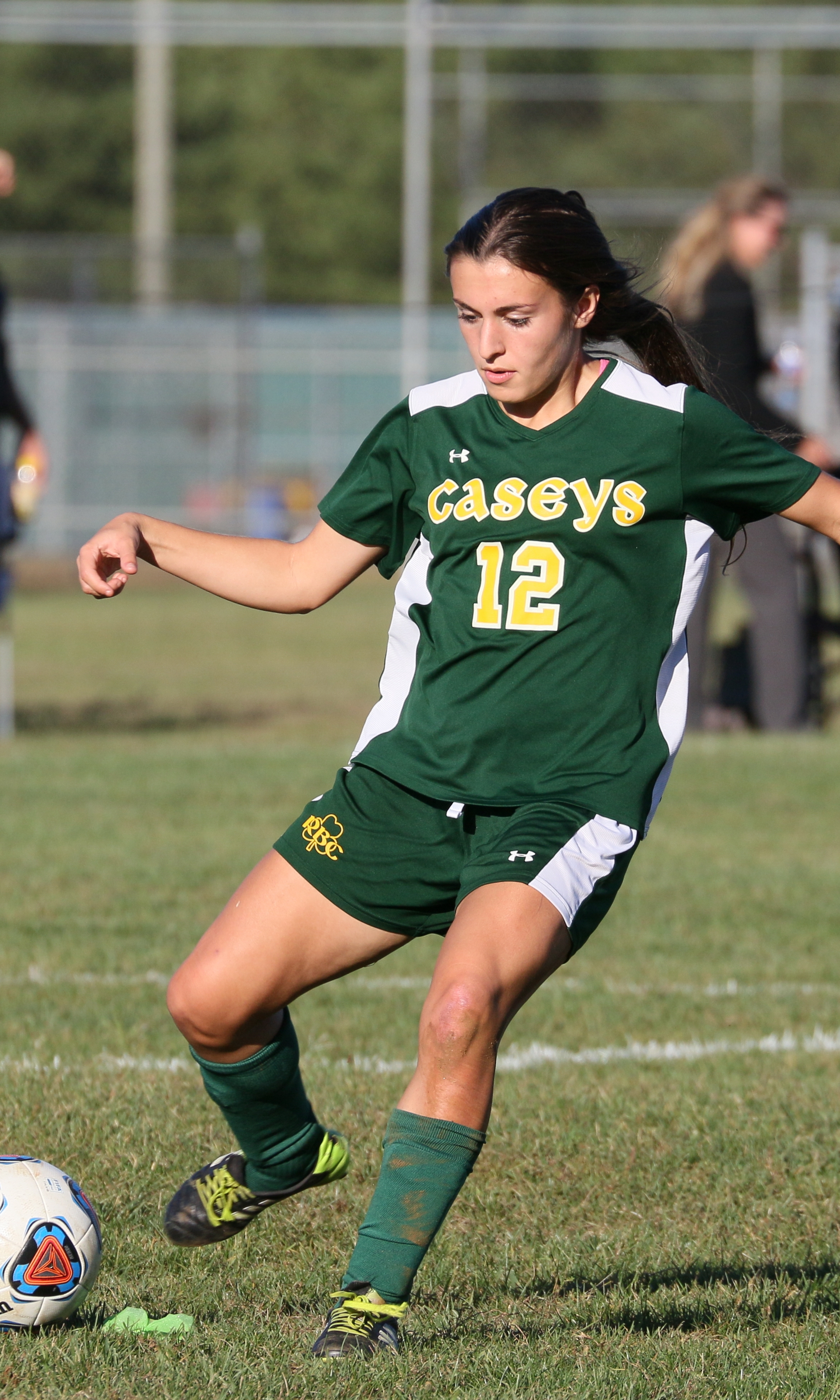 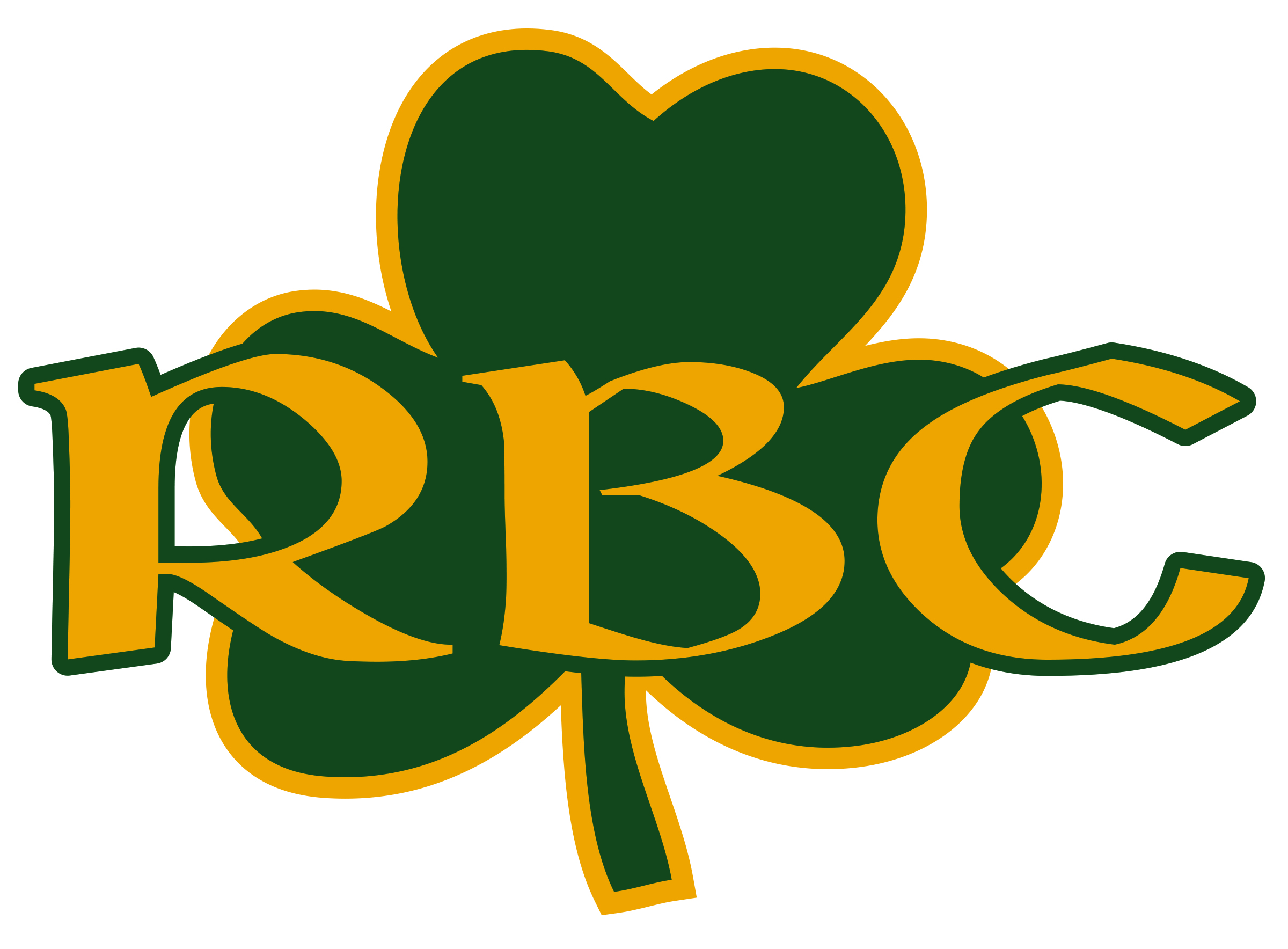 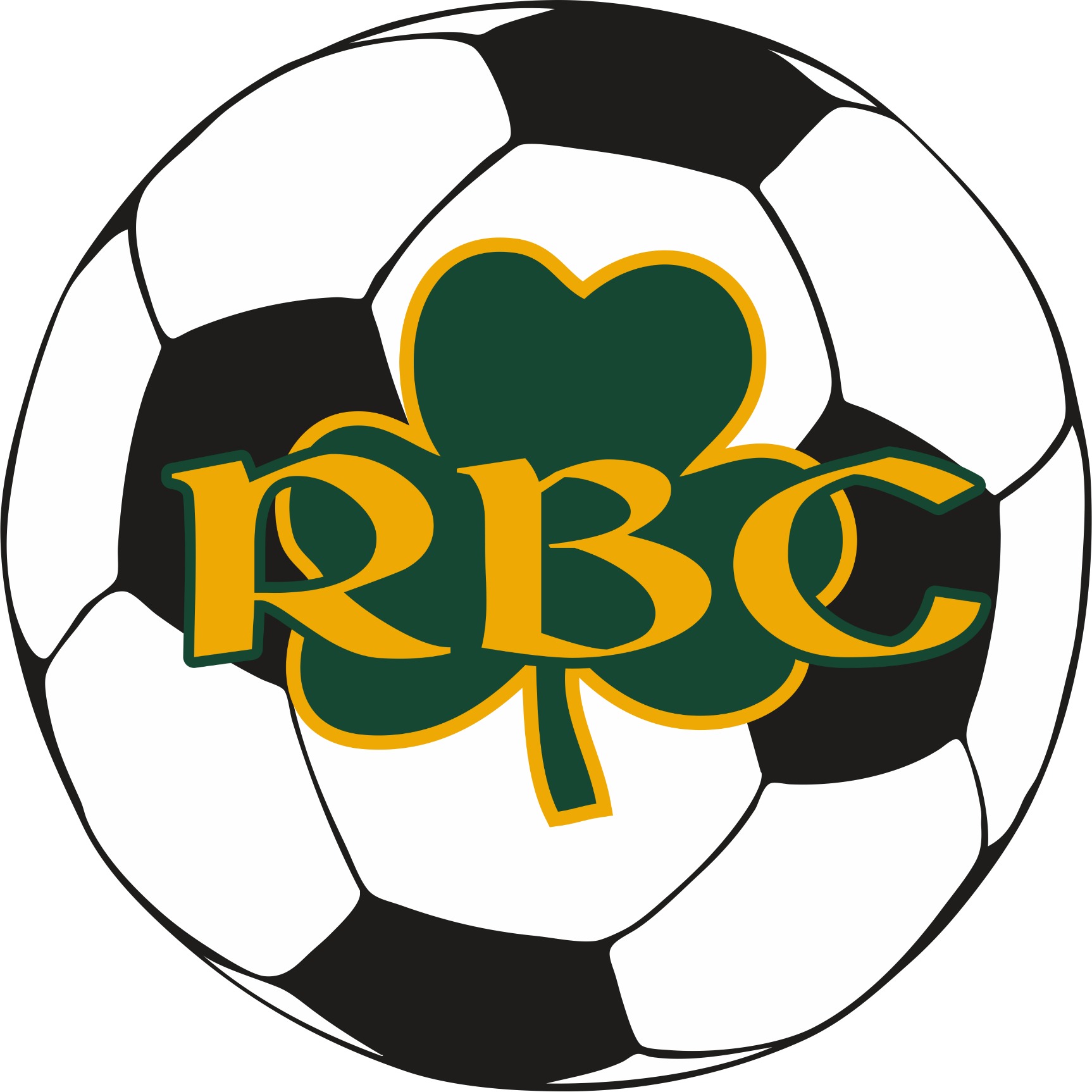 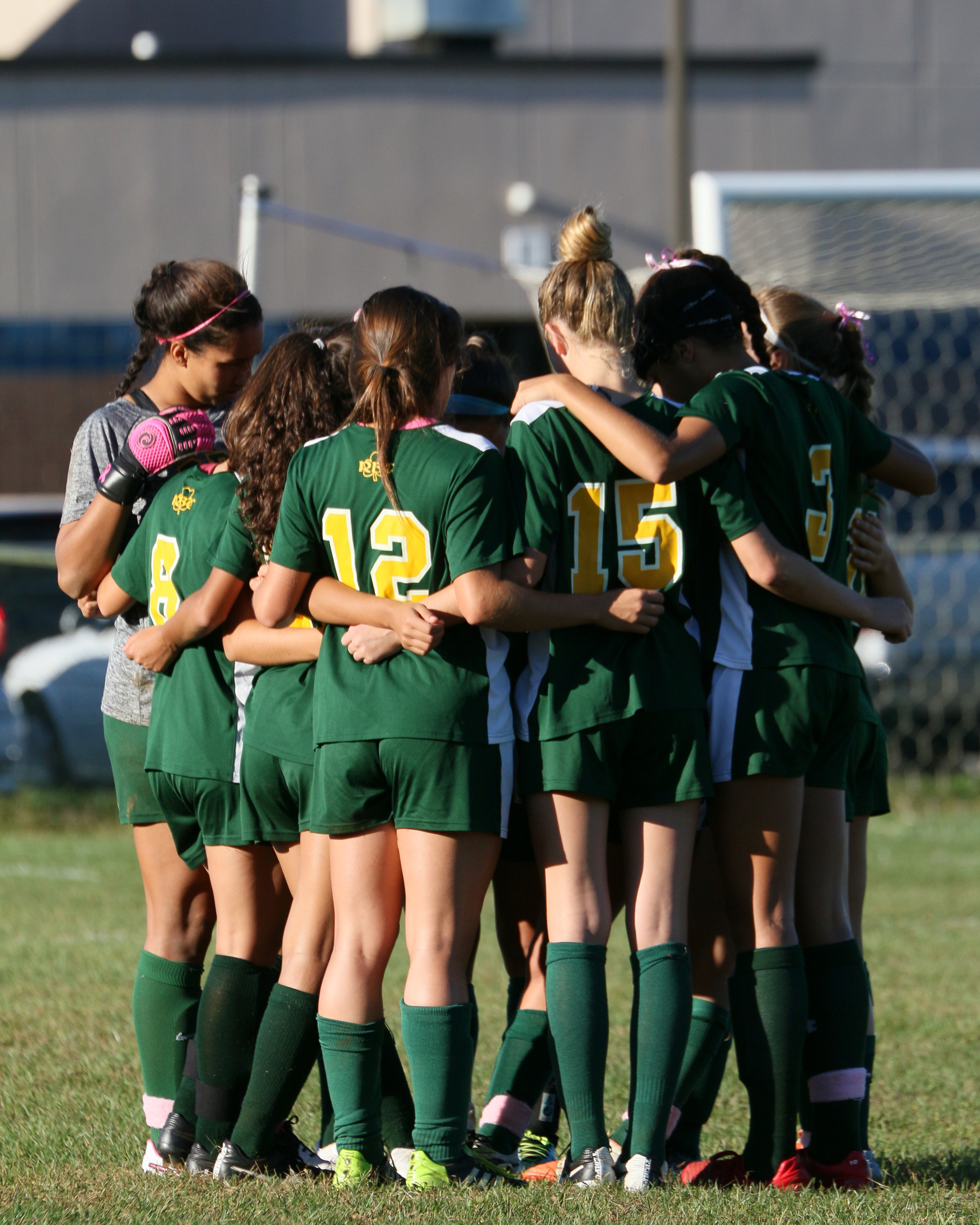          JULY 11 & JULY 12   6-8pm            FOR GIRLS AGES 8-15                Former RBC PlayersDanielle Colaprico- United StatesWomens National Team & Chicago Red StarsBrianne Reed – Drafted by FC Kansas CityLiz Thoresen – 		TCNJGrace Correll –	 	Lehigh UniversityChristina Balacco –        Monmouth UniversityOlivia Lucia –		Elon UniversityJackie Robinson- 	Seton Hall UniversitySabrina Graziano- 	Franklin & Marshall*Group/Team and Multiple Sibling Discounts
are available.  Contact RBC   (732) 747-1211
                 camps@rbcsports.com         